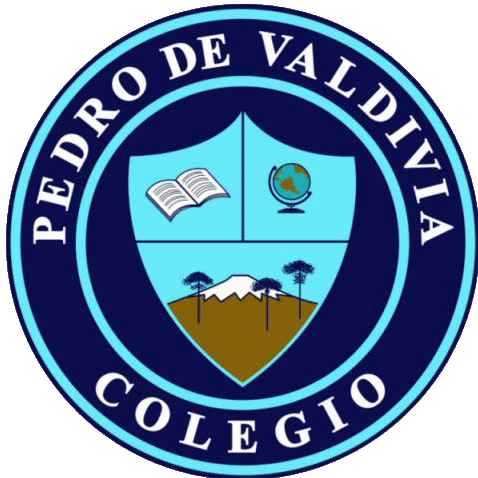 CRONOGRAMA DE ACTIVIDADESUNIDAD Nº 1 “MY FIRST JOB”DOCENTE: Miss Angélica Arévalo R.Email: angelicaarevalor2018@gmail.com  Fono: +56 9 4034 8534Rayen Romann Gallardo rayenromann@gmail.com Fono: +56932959677CURSO O NIVEL: 3º MedioASIGNATURA: InglésSEMANA /FECHAOBJETIVOACTIVIDADESADECUACIÓN  PROYECTO INTEGRACIÓN RECURSOFECHA ENTREGA Mayo-Identificar vocabulario clave.-Leer texto e identificar información principal y explicita. -Texto del estudiante pág. 9 actividad 3: Observar las imágenes y asociar con las descripciones de la a-f-Texto del estudiante pág. 10: Buscar significado de las key words. Luego leer texto y elegir el titulo apropiado para cada párrafo.(Smart Reading 1)-Texto del estudiante pág.11: Leer texto nuevamente y responder preguntas de ítem “your analysis” (actividades . 1.2). Se creara grupo de whatsapp con estudiantes PIE, Donde se enviara videos explicativos para la realización de las actividades.Monitoreo de las actividades vía whatsapp , Se enviara un vocabulario para responder las preguntas y video de ejemplificación-Texto del estudiante  -Diccionario online www.wordreference.com-Traductor.Viernes 8 de Mayo  11-15 Mayo-Identificar estructura de un ensayo.-Escribir un mini ensayo siguiendo modelo dado. -Texto del estudiante pág. 13 actividad 1: Leer mini ensayo e identificar las distintas partes de éste. -Cuadernillo de actividades pág. 4 actividad 2: Escribir un mini ensayo (Similar al del texto del estudiante)a favor o en contra del tema “Trabajos de medio tiempo son beneficiosos para los estudiantes”.Monitoreo de las actividades vía whatsapp , Se enviara un vocabulario para responder las preguntas y video de ejemplificación-Texto del estudiante-Cuadernillo del estudiante-Diccionario online www.wordreference.com- Traductor onlineViernes 15 de Mayo18-22 Mayo-Demostrar comprensión de ideas principales e información explicita en texto escrito.- Aplicar vocabulario temático y utilizar estructura de la unidad.Evaluación formativa nº2 Se entregara una orientación para desarrollar la prueba, además pueden realizar sus preguntas. Fecha y hora por confirmarEvaluación formativa digital disponible en página del establecimiento- Diccionario online www.wordreference.comViernes 22 de Mayo